Załącznik nr 1 do zapytania ofertowego…………………………………          Pieczęć wykonawcy					Formularz ofertowy            data ………………………Wykonawca …………………………..………………………………………………………………………………………………………………………………    ( nazwa, siedziba, adres, telefon, )Zamawiający:  GMINA KROBIA     	 REPREZENTOWANA       	 PRZEZ BURMISTRZA							   	 ul. Rynek 1							    	 63-840 Krobia                  Nawiązując do zapytania ofertowego dot.: Opracowanie programu  funkcjonalno – użytkowego  obiektu Wyspa Kasztelańska – centrum kulturalne i społeczne w ramach zadania rewitalizacja przestrzeni miejskiej Krobi - renowacja zbiornika wodnego wokół Wyspy Kasztelańskiej wraz z przepustem do Rowu Krobskiego oraz przebudową Rowu Krobskiego i terenów przyległych oferujemy wykonanie zamówienia za cenę:PFU -  Teren Wyspy Kasztelańskiej oraz tereny przyległe(cena netto) ……………………… PLN, słownie: ………………….........………………………………………………………………………………………………………………………………………...Podatek VAT  ........% tj.  ..................................... zł(Cena brutto) ……………………… PLN, słownie:……………….............……………………...………………………………………………………………………………………………………………...PFU - Budynek administracyjno – mieszkalny na Wyspie Kasztelańskiej(cena netto) ……………………… PLN, słownie: ………………….........………………………………………………………………………………………………………………………………………...Podatek VAT  ........% tj.  ..................................... zł(Cena brutto) ……………………… PLN, słownie:……………….............……………………...………………………………………………………………………………………………………………...RAZEM (PFU - TEREN WYSPY KASZTELAŃSKIEJ ORAZ TERENY PRZYLEGŁE ORAZ PFU - BUDYNEK ADMINISTRACYJNO – MIESZKALNY NA WYSPIE KASZTELAŃSKIEJ) (cena netto) ……………………… PLN, słownie: ………………….........………………………………………………………………………………………………………………………………………...Podatek VAT  ........% tj.  ..................................... zł(Cena brutto) ……………………… PLN, słownie:……………….............……………………...………………………………………………………………………………………………………………...Cena realizacji zamówienia jest ceną całkowitą, zawiera wszystkie koszty związane z realizacją przedmiotu zamówienia, które wykonawca zobowiązany jest ponieść w związku z wykonaniem zamówienia. Termin wykonania …………………………………………………………………………………….Termin płatności faktur do ………………………………………….......................................... dni.Oświadczam, iż gotowy(i) jestem(śmy) do realizacji zamówienia zgodnie z treścią niniejszego zapytania ofertowego z dnia 11.01.2018r (WO.271.4.2018.ZP).................................................                                                        ...................................................        (miejscowość i data)                                                                                     (pieczęć i podpis osoby uprawnionej)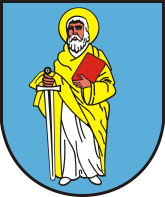 Gmina Krobiaul. Rynek 1 63-840 Krobiawww.krobia.pl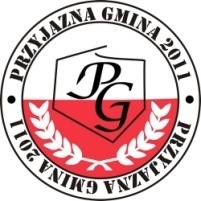 